В соответствии с пунктом 5 статьи 264.2 Бюджетного кодекса Российской Федерации п о с т а н о в л я ю: 1. Утвердить отчет об исполнении бюджета сельского поселения Венцы-Заря Гулькевичского района за третий квартал 2023 года (прилагается).2. Направить отчет об исполнении бюджета сельского поселения Венцы-Заря Гулькевичского района за третий квартал 2023 года в Совет сельского поселения Венцы-Заря Гулькевичского района.3. Главным распорядителям бюджетных средств принять меры к целевому и рациональному использованию бюджетных средств и ликвидации кредиторской задолженности в подведомственных учреждениях.4. Контроль за выполнением настоящего постановления возложить на главного специалиста администрации сельского поселения Венцы-Заря Гулькевичского района С.С. Атапина. 5. Постановление вступает в силу со дня его подписания.ОТЧЕТоб исполнении бюджета сельского поселения Венцы-ЗаряГулькевичского района за третий квартал 2023 годаI. ДОХОДЫ                                                                                                              (тыс. рублей)II. РАСХОДЫ                                                                                                              (тыс. рублей)III. ИСТОЧНИКИ ВНУТРЕННЕГО ФИНАНСИРОВАНИЯ ДЕФИЦИТА БЮДЖЕТА                                                                                                            (тыс. рублей)Главный специалист администрациисельского поселения Венцы-Заря Гулькевичского района 				                       С.С. Атапина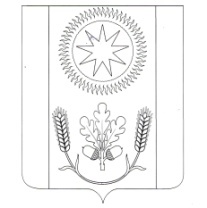 АДМИНИСТРАЦИЯ СЕЛЬСКОГО ПОСЕЛЕНИЯ ВЕНЦЫ-ЗАРЯГУЛЬКЕВИЧСКОГО РАЙОНАПОСТАНОВЛЕНИЕАДМИНИСТРАЦИЯ СЕЛЬСКОГО ПОСЕЛЕНИЯ ВЕНЦЫ-ЗАРЯГУЛЬКЕВИЧСКОГО РАЙОНАПОСТАНОВЛЕНИЕАДМИНИСТРАЦИЯ СЕЛЬСКОГО ПОСЕЛЕНИЯ ВЕНЦЫ-ЗАРЯГУЛЬКЕВИЧСКОГО РАЙОНАПОСТАНОВЛЕНИЕАДМИНИСТРАЦИЯ СЕЛЬСКОГО ПОСЕЛЕНИЯ ВЕНЦЫ-ЗАРЯГУЛЬКЕВИЧСКОГО РАЙОНАПОСТАНОВЛЕНИЕАДМИНИСТРАЦИЯ СЕЛЬСКОГО ПОСЕЛЕНИЯ ВЕНЦЫ-ЗАРЯГУЛЬКЕВИЧСКОГО РАЙОНАПОСТАНОВЛЕНИЕот№поселок Венцыпоселок Венцыпоселок Венцыпоселок Венцыпоселок ВенцыОб утверждении отчета об исполнении бюджета сельского поселения Венцы-Заря Гулькевичского районаза третий квартал 2023 годаОб утверждении отчета об исполнении бюджета сельского поселения Венцы-Заря Гулькевичского районаза третий квартал 2023 годаОб утверждении отчета об исполнении бюджета сельского поселения Венцы-Заря Гулькевичского районаза третий квартал 2023 годаОб утверждении отчета об исполнении бюджета сельского поселения Венцы-Заря Гулькевичского районаза третий квартал 2023 годаОб утверждении отчета об исполнении бюджета сельского поселения Венцы-Заря Гулькевичского районаза третий квартал 2023 годаотступотступотступотступотступотступотступотступГлава сельского поселения Венцы-Заря Гулькевичского районаД.В. ВишневскийПРИЛОЖЕНИЕУТВЕРЖДЕНпостановлением администрации сельского поселения Венцы-Заря Гулькевичский районот                     г. №        Наименование доходовУтверждено в бюджете на 2023 годИсполнено на 01.10.2023г.Исполне-ние,%1234Налог на доходы физических лиц5780,0 3 687,0763,79Акцизы по подакцизным товарам (продукции), производимым на территории РФ4500,4 3 789,7584,21Единый сельскохозяйственный налог233,00233,08100,03Налог на имущество физических лиц2 800,00-90,86-3,24Земельный налог7 650,001 827,3523,89Доходы от использования имущества, находящегося в государственной и муниципальной собственности160,00115,7472,34Доходы от оказания платных услуг (работ)120,0085,5671,30Итого налоговых и неналоговых доходов20 963,409 446,3945,06Безвозмездные поступления от других бюджетов бюджетной системы Российской Федерации16 247,2016 141,3899,35Итого безвозмездных поступлений16 247,2016 141,3899,35ВСЕГО ДОХОДОВ37 576,6025 875,9668,86№ п/пНаименование расходовБюджетнаяклассификацияБюджетнаяклассификацияУтверждено в бюджете на 2023 годИсполнено на 01.10.2023 г.Исполне-ние, %№ п/пНаименование расходовразделподраз-делУтверждено в бюджете на 2023 годИсполнено на 01.10.2023 г.Исполне-ние, %1234567Всего расходов, в том числе:38 937,4122 489,5257,761.Общегосударственные вопросы010014 768,349 416,6263,76Функционирование высшего должностного лица субъекта Российской Федерации и муниципального образования01021 250,60849,8467,95Функционирование Правительства Рос-сийской Федерации, высших органов ис-полнительной власти субъектов Российской Федерации, местных администраций01044 483,442 760,9161,58Обеспечение деятель-ности финансовых, налоговых и таможенных органов и органов финансового (финансово-бюджетного) надзора01069,919,91100,0Резервные фонды011110,000,000,0Другие общегосу-дарственные вопросы01139 014,405 795,9664,302.Национальная оборона0200296,60190,7864,32Мобилизационная и вневойсковая подготовка0203296,60190,7864,323.Национальная безопасность и правоохранительная деятельность03005,000,000,0Защита населения и территории от чрезвычайных ситуаций природного и техногенного характера, пожарная безопасность03105,000,000,04.Национальная экономика04005 802,362 852,2249,16Дорожное хозяйство04095 698,362 832,6649,71Другие вопросы в области национальной экономики0412104,0019,5618,815.Жилищно-коммунальное хозяйство05005 967,751 712,3428,69Коммунальное хозяйство05021 649,681 649,62100,0Благоустройство05034 318,0762,711,456.Образование070050,0022,4144,82Молодежная политика и оздоровление детей070750,0022,4144,827.Культура и кинематография080011 603,457 957,5968,58Культура080111 603,457 957,5968,588.Социальная политика1000293,90206,8670,38Пенсионное обеспечение1001243,90181,8674,56Социальное обеспечение населения100350,0025,0050,09.Физическая культура и спорт1100150,00130,7087,13Физическая культура1101150,00130,7087,13Наименование источниковКод источникаУтверждено в бюджете на 2023 годИсполнено на01.10.2023 г.1234Источники внутреннего финансирования дефицита бюджета – всего:000 00 00 00 00 00 0000 0001 360,81-3 386,44Источники внутреннего финансирования000 01 00 00 00 00 0000 0000,00,0Изменение остатков средств000 01 00 00 00 00 0000 0001 360,81-3 386,44Изменение остатков средств на счетах по учету средств бюджета000 01 05 00 00 00 0000 0001 360,81-3 386,44Увеличение остатков средств бюджетов000 01 05 00 00 00 0000 500-37 576,60-29 079,36Увеличение прочих остатков денежных средств бюджетов городских поселений000 01 05 02 01 13 0000 510-37 576,60-29 079,36Уменьшение остатков средств бюджетов000 01 05 00 00 00 0000 60038 937,4125 692,92Уменьшение прочих остатков денежных средств бюджетов городских поселений000 01 05 02 01 130000 61038 937,4125 692,92